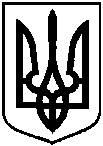 ВІДДІЛ ОСВІТИ БОГУСЛАВСЬКОЇ РАЙДЕРЖАДМІНІСТРАЦІЇНАКАЗ10.06.2016								      			№  120 Про відзначення 20-ї річниці Конституції України та 25-ї річниці Незалежності України в загальноосвітніх навчальних закладахНа виконання реєстраційно-контрольної картки Київської ОДА від 01.06.2016  № 11-08-4762 «Про затвердження плану заходів з підготовки та відзначення 20-ї річниці Конституції України», розпорядження Кабінету Міністрів України від 11 травня 2016 р. №372-р «Про затвердження плану заходів з підготовки та відзначення 20-ї річниці Конституції України» та з метою патріотичного виховання учнівської молоді, формування стійкої громадянської позиції, правової культури, поваги до основного Закону України, виховання шанобливого ставлення до історії БатьківщиниНАКАЗУЮ:            З нагоди відзначення 20-ї річниці Конституції України та 25-ї річниці Незалежності України в загальноосвітніх навчальних закладах забезпечити проведення заходів:тематичні лінійки, виховні години, круглі столи, усні журнали: «Конституція – основний Закон моєї держави», «З історії конституції», «Основа життя – Закон основний», «Державотворення в Україні», «Державні символи України», «Вітчизна, як мати у світі одна», «Моя – Батьківщина Україна», «І синє небо, і жовте колосся»;вікторини, брейн-ринги «Чи знаєш ти свої права?»;конкурси малюнків «Барвиста Україна», «Ми діти вільної держави», «Я малюю Україну»;фізкультурно-оздоровчі змагання, присвячені 20-й річниці  Конституції України та 25-ій річниці незалежності України;оформлення тематичних книжкових виставок в шкільних бібліотеках,Забезпечити висвітлення заходів із відзначення 20- ї річниці Конституції України та 25-ї річниці Незалежності України на сайтах закладів освіти.3. Контроль за виконанням наказу покласти на завідуючу РМК Вергелес О.В.Начальник відділу освіти					О. В.	ПоліщукПідготувала:                                                                                                         Графінова М. А.наказом ознайомлені:	                            Керівники ЗНЗК. А Івченко                              Л.М. Глазко                          К. М. Миргородська                  Н.Г. Царенко                                                              В.М. Вербіцький                       О.М. Лук’янченко               Н.В. Ляшенко                             О.В. Миргородський   Л.Ф. Байбуз                               В.І. Салата                            О.О. Моха                                   В.В. ЗлочевськаМ.І. Чмир                                  О.В. Химорода                      С.М. Ткалич                                                          М. І. Байбарза                           В. А. Кушнір                         В.М. Пискун  